П Р О Г Р А М А31 март-1 април 2022 г. хотел „Интернационал“, гр. Варна, к. к. „Златни пясъци“, зала „Ария“ 31 МАРТ 2022 Г. (ЧЕТВЪРТЪК)10.00-11.00	Регистрация на участниците ( пред конферентна зала „Ария“)11.00-12.10	Дискусионен форум 1 Национални програми на МОН за 2022 година 	С участието на: експерти от МОН12.10-12.20	Професии на бъдещето – опит и практика на община Варна12.20-12.35	Представяне на Втори международен образователен форум „Качеството на образованието в условията на дигитална трансформация и спецификата на поколенията“С участието на: експерти от дирекция „Образование и младежки дейности“, община Варна 12.35-12.45	Модерните технологии и иновации – как да направим обучението завладяващо и интерактивно, Диян Дойчев, „Епик Технолоджи“ ООД, партньор на СрещатаМодератор	д-р Емилия Байчева Баева-Петрова, заместник-кмет община Добрич12.45-13.30	Обяд 13.30-14.50	Пленарна сесия: Приветствие от Иван Портних, кмет на община Варна, домакин на СрещатаПриоритети на централната и местната власт в сферата на предучилищното и училищното образованиеС участието на:Лилия Христова, председател на Комисията на НСОРБ по образованието, младежта и спорта, директор дирекция „Образование и младежки дейности“, община Варнаакад. Николай Денков, министър на образованието и наукатаЯнка Такева, председател на Синдикат на българските учители 14.50-15.00	Дигитални решения за образование за устойчиво развитиеНадежда Цветкова, управител на „РААБЕ България“, ексклузивен партньор на СрещатаМодератор: 	Валентин Димитров, член на УС на НСОРБ, кмет на община Генерал Тошево 15.00-15.30	Кафе пауза 15.30-16.50	Дискусионен форум 2Финансиране на предучилищното и училищното образование (формула за разпределение на средствата по бюджетите на общинските образователни институции; такси за детски градини, средства за транспорт и др.) С участието на: Соня Кръстанова, директор дирекция „Финанси“, МОН Дима Коцева, началник-отдел „Регулиране на труда и финансова децентрализация“; дирекция „Финанси“, МОН Камен Йорданов, държавен експерт, дирекция „Финанси“, МОН 17.05-17.20	„В подкрепа развитието и дигитализацията на процесите в общините, свързани с образованието“, Информационно обслужване АД, партньор на Срещата Модератор	Ели Кенарова, началник-отдел „Образование“, община Варна19.30		Вечеря 1 АПРИЛ 2022 Г. (ПЕТЪК)09.30-11.30	Дискусионен форум 3:Инвестиции в образованието за периода 2021-2027 година (средства от ЕС, Национален план за възстановяване и устойчивост, друго външно финансиране)С участието на: Ваня Стойнева, заместник-министър на образованието и науката Иван Попов, заместник-изпълнителен директор на Изпълнителна агенция „Програма за образование“ Модератор	Теодора Дачева, заместник-изпълнителен директор на НСОРБ11.30-12.00	Кафе пауза12.00-13.30	Открито заседание на Постоянната комисия на НСОРБ „Образование, младеж, спорт и култура“	С участието на: членовете на Комисията и експерти от общините 	Ексклузивен партньор на Срещата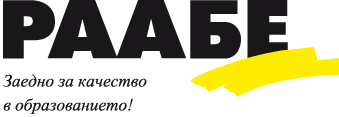 Партньори на Срещата 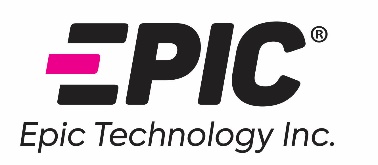 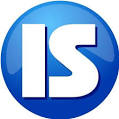 				„Информационно обслужване“ АД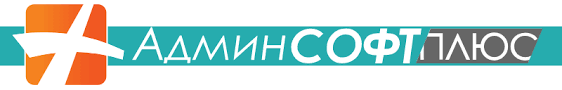 